ลงทะเบียนเงินอุดหนุนบุตร ปี ๖๒ เริ่มแล้ว!!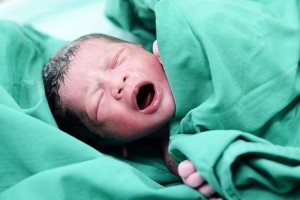 ลงทะเบียนเงินอุดหนุนบุตร ปี ๖๒
————————————————————————
คุณสมบัติผู้ที่มีสิทธิ์รับเงินอุดหนุนเด็กแรกเกิด ปี ๖๒
————————————————————————
๑.เด็กที่เกิดระหว่างวันที่ ๑ ตุลาคม ๒๕๖๑ – ๓๐ กันยายน ๒๕๖๒๒.อยู่ในครอบครัวยากจน หรือ เสี่ยงต่อความยากจน คือ ครัวเรือนที่สมาชิกในครอบครัว มีรายได้เฉลี่ยต่ำกว่า ๓,๐๐๐บาทต่อคนต่อเดือน หรือต่ำกว่า ๓๖,๐๐๐ บาทต่อคนต่อปี (ยังไม่มีการเปลี่ยนแปลง รอ ครม. เห็นชอบ)๓.มีสัญชาติไทย (บิดาและมารดา/บิดาหรือมารดา เป็นผู้มีสัญชาติไทย)
๔.กรณีมารดาเด็กเป็นคนต่างด้าว หรือไม่มีสถานะทางทะเบียนราษฎร์ หรือเสียชีวิต อนุโลมให้บิดาเด็กสัญชาติไทยตามสูติบัตร ลงทะเบียนแทนมารดาเด็กได้หลังจากเด็กเกิดแล้ว โดยให้นำเอกสารหลักฐานของบิดา-มารดา ที่ออกโดยหน่วยงานของรัฐมายื่นเพื่อแสดงความจำนงขอรับสิทธิ์๕.ต้องไม่เป็นผู้ได้รับเงินช่วยเหลือในการเลี้ยงดูบุตรจากหน่วยงานของรัฐ หรือรัฐวิสาหกิจ หรืออยู่ในความดูแลของหน่วยงานของรัฐ เช่น บ้านพักเด็กและครอบครัว สถานสงเคราะห์ของรัฐ แต่ถ้าหากได้รับเงินสงเคราะห์บุตรจากกองทุนประกันสังคม หรือได้รับเงินสงเคราะห์เป็นครั้งคราว หรือเบี้ยความพิการ ยังคงมีสิทธิ์ได้รับเงินอุดหนุนเลี้ยงดูเด็กแรกเกิด (พ่อแม่มีประกันสังคม ก็มีสิทธิ์ลงทะเบียนได้)
———————————————————————
ลงทะเบียนรับเงินอุดหนุนเด็กแรกเกิด ปี ๖๒ ได้ที่…..
———————————————————————
*ผู้ที่มีภูมิลำเนาในกรุงเทพมหานคร สามารถลงทะเบียนได้ที่สำนักงานเขตตามภูมิลำเนา*ผู้ที่มีภูมิลำเนาในต่างจังหวัด สามารถลงทะเบียนที่สำนักงานเทศบาล หรือที่ทำการองค์การบริหารส่วนตำบลตามภูมิลำเนา*ผู้ที่มีภูมิลำเนาในเมืองพัทยา สามารถลงทะเบียนได้ที่ศาลาว่าการเมืองพัทยา*กรณีทำงานหรืออาศัยในต่างภูมิลำเนา อนุโลมให้เดินทางไปลงทะเบียนได้ที่สำนักงานเขตในกรุงเทพ เมืองพัทยา หรือเทศบาล องค์การบริหารส่วนตำบล ในพื้นที่ที่อาศัยอยู่จริง————————————————————————-
เอกสารที่ใช้ในการลงทะเบียนรับเงินอุดหนุนเด็กแรกเกิด ปี ๖๒
————————————————————————–
๑.แบบลงทะเบียนเพื่อรับสิทธิฯ (แบบ ดร.๐๑)๒.แบบรับรองสถานะของครัวเรือน (แบบ ดร.๐๒)๓.แบบยืนยันเอกสารการลงทะเบียนเพื่อขอรับสิทธิ์เงินอุดหนุนเพื่อการเลี้ยงดูเด็กแรกเกิด (แบบ ดร.๐๔)๔.สำเนาบัตรประชาชนของบิดา มารดาของเด็ก๕.สำเนาทะเบียนบ้านของบิดามารดาของเด็ก๖.สำเนาเอกสารแสดงการฝากครรภ์ หรือสำเนาสมุดบันทึกสุขภาพแม่และเด็ก หน้าที่ ๑
๗.สำเนาสูจิบัตรเด็กแรกเกิด (ยื่นหลังคลอดบุตร) ที่ได้รับการรับรองแล้ว๘.สำเนาหน้าบัญชีธนาคารกรุงไทย ธนาคารออมสิน ธนาคารเพื่อการเกษตรและสหกรณ์การเกษตร๙.หนังสือมอบอำนาจ กรณีที่พ่อแม่ของเด็กไม่สามารถไปลงทะเบียนเองได้ ทั้งนี้ ต้องแนบสำเนาบัตรประชาชนพร้อมกับรับรองสำเนาของผู้รับอำนาจมาด้วย———————————————————————-
ขั้นตอนการไปลงลงทะเบียนเงินอุดหนุนบุตร ปี ๖๒
———————————————————————–
๑.คัดกรองคุณสมบัติ๒.กรอกเอกสารด้วยตนเองในแบบ ดร.๑ และ ดร.๒ พร้อมกับแนบเอกสารการลงทะเบียน๓.เจ้าหน้าที่ตรวจสอบสถานะครัวเรือน เยี่ยมบ้าน ตรวจสอบข้อเท็จจริง ถ้ามีคุณสมบัติครบตามเกณฑ์ให้ผู้รับรองลงชื่อในแบบรับรองสถานะครัวเรือน (ดร.2)๔.ประกาศรายชื่อผู้ขอรับสิทธิ์ภายใน 3 วันทำการ และลงประกาศเป็นเวลา 15 วัน๕.โอนเงินเข้าบัญชีผู้มีสิทธิ์————————————————————————-
สอบถามข้อมูลเพิ่มเติมที่เกี่ยวกับเงินอุดหนุนเด็กแรกเกิด ปี ๖๒
————————————————————————–
*สำนักงานพัฒนาสังคมและความมั่นคงของมนุษย์จังหวัด (พมจ.)
*กรมกิจการเด็กและเยาวชน (ดย.) โทร. ๐-๒๖๕๑-๖๕๓๒
*ศูนย์ช่วยเหลือสังคม (OSCC) โทร. ๑๓๐๐ ตลอด ๒๔ ชั่วโมง
*องค์การบริหารส่วนตำบลโคกปี่ฆ้อง โทร.๐-๓๗๔๓-๕๐๗๘